ZADATAK : POZORNO PROMOTRI SLIKU. ISUS JE USKRSNUO. UZ POMOĆ UKUĆANA NACRTAJ ISUSA U NEBU. 

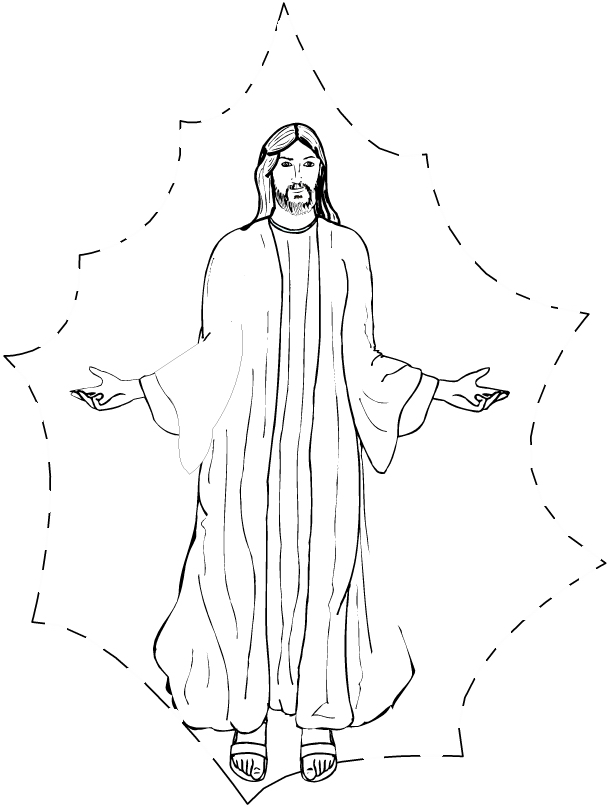 